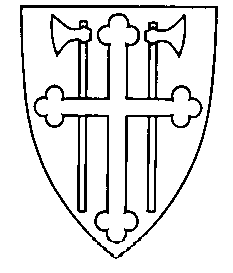 DEN NORSKE KIRKEEIDSBERG MENIGHETSRÅD									Mysen 27.03.24Til 
Medlemmer
Kari Undeland, Lise Undrum, Espen Volden, Rasmus Glomsrud, Synnøve Lundeby, Helga Frøyset, Tore Mysen, Guri Riksaasen, Åshild Moen Arnesen, Bjørn SolbergVaramedlemmer (møter kun etter særskilt innkalling)
Jul-Sverre Haugerud (innkalles), Ragnhild Kruse, Marcella Bakken, Ingjerd Resen-Fellie, David Pletten Aasgaard.Ansatte (til orientering)
Solveig Tjernæs, Ingamay Synnes, Syver Minge, Richard Narvestad, Selma Ekeberg, Lars BjørnstadMØTEINNKALLINGDere innkalles med dette til møte i Eidsberg menighetsråd torsdag 04.04.24 kl 1830-2100. Møtet holdes i Eidsberg kirkestueSakliste	Sak 48/24:	Godkjenning av innkalling og sakliste			Forslag til vedtak: Innkalling og sakliste godkjennes.
	Sak 49/24:	Orienteringssaker
			a) Fra sognepresten
			b) Fra daglig leder
			c) Fra fellesrådet.
			d) Fra MR-leder; ansettelse av kapellan, ansettelse av organist
			e) Oppstartsmøte om Grønn kirkering/»klosterhage».
			f) Eierårsmøte MMHB
               		g) Søknad til Sigrid og K.A. Mysens fond			Forslag til vedtak:  a) – f)  Tas til orientering.
				Sak 50/24:	Søknad om fritak fra vervet som varamedlem i menighetsrådet.	
			I epost av 06.03.24 søker David P Aasgard om fritak fra vervet som 5. 				varamedlem i Eidsberg menighetsråd. Begrunnelsen er at familien skal flytte 			ut av Indre Østfold kommune. Når han ikke er bosatt innen Eidsberg sogn, er 			han ikke valgbar til menighetsrådet, dermed kan han ikke lenger være 				medlem.			Forslag til vedtak: 	David Pletten Aasgard fritas fra vervet som 							varamedlem til Eidsberg menighetsråd fra 01.06.24.	Sak 51/24:	Ordningen med G2-gudstjenester.
			Denne saken har vi drøftet tidligere uten å trekke en klar konklusjon. Det bør 			vi greie på dette møtet.			Vi tar en ordentlig drøfting av saken, herunder også om vi ønsker å gå inn for 			andre typer alternative gudstjenester, ev også om vi ønsker å utvide G2-			begrepet; må G2 være en gospelgudstjeneste?		Prost Kjartan blir med når vi behandler denne saken.			Forslag til vedtak:	Formuleres i møtet.	Sak 52/24:	Årssamtale om trosopplæring			Det gjennomføres hvert år en samtale om trosopplæringsarbeidet i sognet, i 			prinsippet er det bispekontoret som har samtale med den lokale staben, der 			menighetspedagog Ingamay er sentral. 			I år passer det godt å ha en forberedende samtale om trosopplæringen i 			menighetsrådet, der Ingamay og Åshild innleder og menighetsrådet kommer 			med spørsmål og kommentarer og kanskje også forslag.			Vedlagt ligger de spørsmålene som samtalen med bispekontoret tar 				utgangspunkt i. Vi rekker ikke alle spørsmålene, men bør konsentrere oss om 			de tre første.			Forslag til vedtak:	Formuleres i møtet.	Sak 53/24	Forslag til dåpserklæring
			Vedlagt finner dere et forslag til «dåpserklæring» som Borg bispedømmeråd 			har vedtatt, og som det anbefales at menighetsrådene vedtar. Dette er vel 			det vi kaller en intensjonserklæring, et vedtak om å legge best mulig til rette f			or at foreldrene skal velge dåp for sine barn. Den er slik sett forpliktende  for 			vårt arbeid, men inneholder ikke konkrete vedtak om hva de ansatte eller 			menighetsrådet skal gjøre. Jeg synes vi bør vedta en slik erklæring, men vi bør 			først drøfte innholdet og se om vi ønsker andre eller færre punkter i den.			Forslag til vedtak:	Menighetsrådet ønsker å vedta en dåpserklæring i 						tråd med forslaget fra bispedømmerådet, men 							avventer innspill fra Eidsbergteamet før vi fatter 						endelig vedtak.
				Sak 54/24	Endring av stillingsbetegnelse			Solveig Tjernæs Vormeland har vært ansatt som ungdomsdiakon i Eidsberg 			siden 13.08.01. De første årene ble stillingen delvis finansiert av kommunen, 			og midlene var øremerket en slik stilling som rettet seg spesielt mot ungdom. 			Etter sammenslåingen av kommunen er disse midlene ikke lenger knyttet 			opp mot arbeid blant unge. 			Solveig ønsker selv å endre stillingstittel fra ungdomsdiakon til diakon. 				Årsaken er at arbeidsoppgavene i dag allerede er rettet mot et bredere 			alderssegment enn kun ungdommer. I dag bidrar Solveig blant annet på 			knøttekor, trivselstreff, skole-kirkesamarbeid, samarbeid med Kirkens 				Bymisjon, TV-aksjonen, sorggrupper for voksne. I tillegg til jobber hun også 			med unge; konfirmanter, sorggrupper for ungdom og KRIK ka du trur. 			Kirkevergen og daglig leder har ingen motforestillinger mot å endre 				stillingstittelen fra ungdomsdiakon til diakon. Solveig vil fortsette å ha bredt 			ansvar inn mot ungdomsarbeid, og jobbe videre med diakonalt arbeid i alle 			aldersgrupper. Vi tror en endring i tittel vil bidra til at hun kan fortsette å 			engasjere seg i et bredere spekter av diakonale oppgaver som ikke er 				begrenset til ungdom. Vi tror dette vil styrke menighetens samlede diakonale 			arbeid.			Forslag til vedtak: Tas til orientering	Sak 56/24	Regnskap 2023
			Jeg vil rett over påske sende ut regnskapene for hvert av de gamle sognene 			med noen kommentarer.			Forslag til vedtak:	Tas til etterretning	Sak 57/24:	Representantskapsmøte i Skogstjerna			Det skal avholdes ordinært representantskapsmøte i barnehagen i løpet av 			april for å behandle regnskapet og årsberetningen og ev gjøre noen valg. 			Eidsberg sogn har 6 medlemmer i representantskapet, som det er fint om vi 			kan oppnevne/velge på vårt møte 04.04. Alle 6 trenger ikke sitte i MR, og 			samtidig bør ikke de som sitter i styret også være i representantskapet.			Hvem kan vi oppnevne?			Forslag til vedtak:	Formuleres i møtet.	Sak 58/24:	Komitemedlemmer
			Vi trenger flere medlemmer i
			a) musikk- og kulturutvalget
			b) misjonsutvalget
			c) gudstjenesteutvalget (holder med 1)
			d) diakoniutvalget (der har vi ingen)			Alle medlemmene i MR bes om å komme med konkrete forslag til møtet 4. 			april.	Sak 59/24:	Eventuelt
			Meldes ved begynnelsen av møtet.	Mysen 28.03.24
	Bjørn Solberg
	Leder